FREE AND REDUCED INFORMATION Meals are no longer free for all students in 2022-2023 School year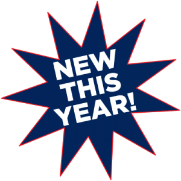 · A new application must be submitted each year to determine eligibility which has additional benefits besides healthy lunch meals· Applications may be completed on-line at myschoolapps.com. Paper applications are available at each school campus or can be picked up from 3205 W. Davis Street, Conroe 77304.· Complete one application per household. Eligibility is based on family income and size, or if the family has a SNAP or TANF number. The guidelines are located on the Free and Reduced Application.· Parents will be notified if the students are eligible for Free/Reduced Meals.· Students who participated in the Free/Reduced program during the previous year in Conroe ISD may continue to eat at the same Free/Reduced status for the first 30 days of school. When a new application is completed before the 30 grace period ends, the new status overrides last year’s status.· Applications may take up to 10 days to process.· Foster children are eligible for Free meals. Please contact our office with student information for faster processing or fill out an online application.· You, your children or other household members do not have to be U.S. citizens to apply.· All student financial information is kept confidential in the Child Nutrition Office.· FOR MORE INFORMATION, PLEASE CONTACT NAZIA NIZAM (936) 709-8197 or nnizam@conroeisd.netINFORMACIÓN SOBRE ALMUERZO                                                     GRATUITO Y A PRECIO REDUCIDOLas comidas ya no son gratuitas para todos los estudiantes en el año escolar 2022-2023• Se debe presentar una nueva solicitud cada año para determinar la elegibilidad que tiene beneficios adicionales además de las comidas saludables para el almuerzo. • Las solicitudes pueden completarse en línea en myschoolapps.com. Las solicitudes en papel están disponibles en cada escolar o en la oficina de 3205 W Davis Street, Conroe 77304.• Presentar una solicitud por hogar. Cumplir requisitos se basa en el ingreso y tamaño de la familia, o si la familia tiene un número de SNAP o TANF. Las condiciones se encuentran en la Solicitud de almuerzo gratis y a precio reducido.• Se notificará a los padres si los estudiantes podrán recibir comidas gratis o a precio reducido.• Los estudiantes que participaron en el programa de Almuerzo gratis/a precio reducido durante el año escolar anterior en Conroe ISD seguirán recibiendo el almuerzo bajo las mismas condiciones de Almuerzo gratis/a precio reducido durante los primeros 30 días de clases. Cuando se presente la nueva solicitud antes de que finalice el período de 30 días de gracia, la nueva solicitud reemplazará la solicitud del año anterior.• Las solicitudes pueden tardar hasta 10 días en procesarse.• Los niños en hogar temporal podrían recibir comidas gratis. Comuníquese con nuestra oficina con la información del estudiante para procesar de manera expedita la solicitud o llene la solicitud en línea.• Usted, sus hijos u otros miembros de la familia no tienen que ser ciudadanos de los Estados Unidos para hacer la solicitud.• Toda la información financiera del estudiante se mantiene confidencial en la Oficina de Nutrición Infantil.• PARA OBTENER MÁS INFORMACIÓN, PÓNGASE EN CONTACTO CON NAZIA NIZAM (936) 709-8197 o nnizam@conroeisd.net